FOR IMMEDIATE RELEASEMAY 2, 2022MAHALIA UNVEILS NORTH AMERICAN TOURGRAMMY® AWARD-NOMINATED R&B STAR CELEBRATES UPCOMING EPWITH THE “LETTER TO UR EX TOUR”DATES BEGIN SEPTEMBER 3 IN SAN DIEGO, CABUSY LIVE SCHEDULE ALSO INCLUDES FESTIVAL APPEARANCES ATLOLLAPALOOZA AND MONTREAL’S OSHEAGA PASSES 2022LETTER TO UR EX EP DUE MAY 20TH 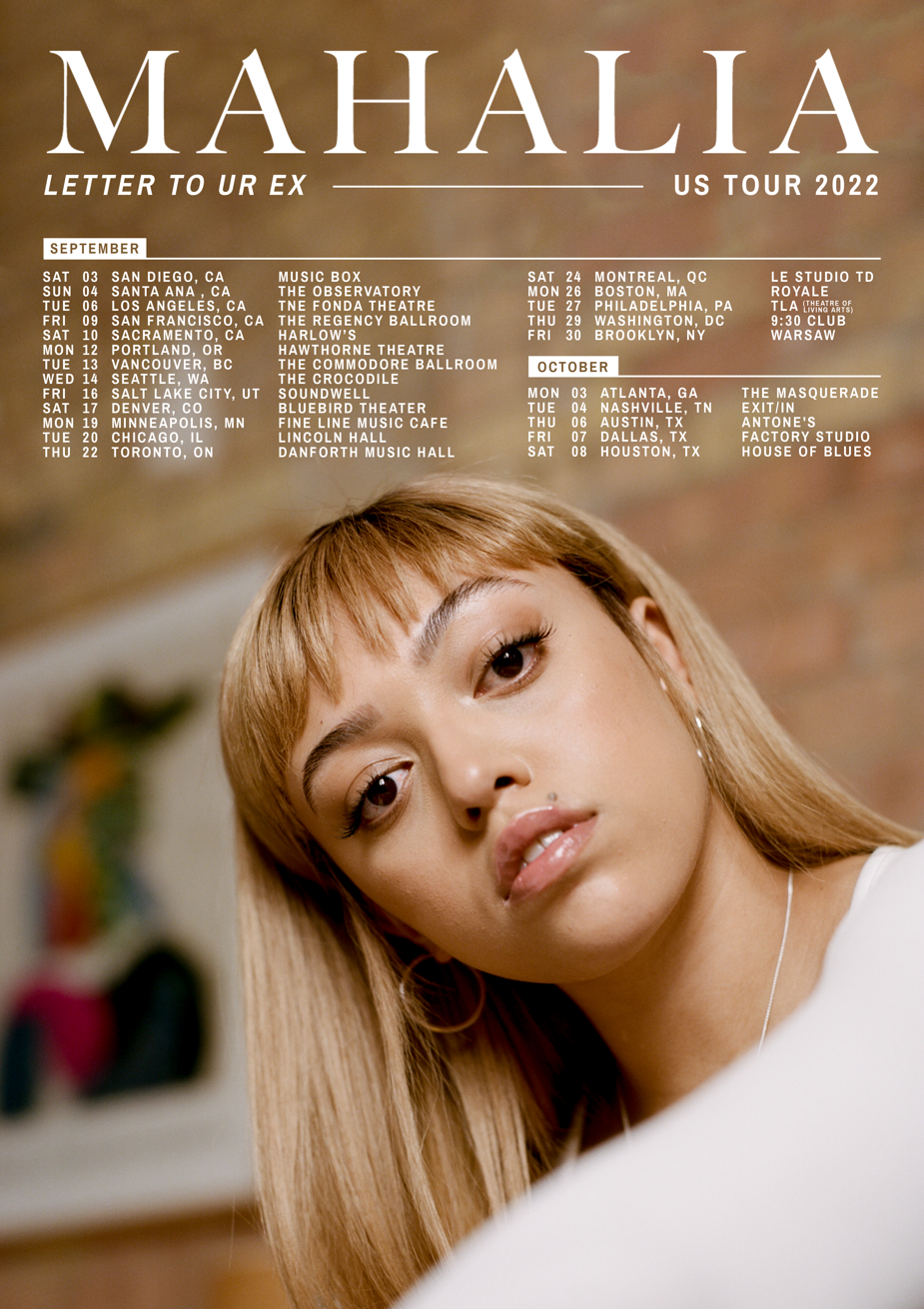 GRAMMY® Award-nominated R&B star Mahalia has announced plans for a major North American tour. “The Letter To Ur Ex Tour” begins September 3 at San Diego, CA’s Music Box and then travels through early October. In addition, Mahalia will follow her upcoming UK/Ireland tour with a number of eagerly awaited North American festival dates, including Chicago, IL’s Lollapalooza (July 28-31) and Montreal, QC’s Osheaga Passes 2022 (Friday, July 29). For complete details and ticket information, please visit www.mahaliamusic.com. “The Letter To Ur Ex Tour” heralds Mahalia’s upcoming new EP, LETTER TO UR EX, due via Atlantic Records on May 20th. The eagerly awaited project includes the recently released singles, “Letter To Ur Ex,” “Whatever Simon Says” and “In The Club,” all available now at all DSPs and streaming services. The three tracks are joined by official music videos – directed by Mahalia in collaboration with Oliver Kane – streaming now at her official YouTube channel HERE.The past two years have seen Mahalia rising towards the highest ranks of R&B royalty, including a 2021 GRAMMY® Award nomination for “Best R&B Performance” honoring Jacob Collier’s “All I Need (with Mahalia & Ty Dolla $ign),” an NAACP Image Award nomination as “Best New Artist,” a trio of Brit Award nominations, and prestigious MOBO Awards for both “Best Female Act” and “Best R&B/Soul Act.” She was also featured on Lucky Daye’s latest album, “Table For Two,” which recently won “Best Progressive R&B Album” at the 2022 GRAMMY Awards. Last year saw the Leicester, UK-based singer-songwriter following up her breakthrough 2019 sophomore album, Love and Compromise, with a series of new singles including the top 20 Adult R&B hit, “Whenever You’re Ready,” “Roadside (Feat. AJ Tracey),” and “Jealous (Feat. Rico Nasty),” the latter hailed by Stereogum as “an excellent piece of work — lithe, breezy, confident.”Along with the many honors and creative efforts, it’s also been a time of deep personal growth, one Mahalia describes as a real rollercoaster in both her personal and professional life. With the impending arrival of LETTER TO UR EX, Mahalia hopes her music will encourage her listeners around the world to carve out time to also look back and revaluate.“We’re all fixated on how we can make ourselves better during and after this period of time,” Mahalia says, “but I want people to also reminisce on lovely or painful situations they’ve lived through and how they’ve helped shape the people they are now.”# # #MAHALIALETTER TO UR EX NORTH AMERICAN TOURJULY28-31 – Chicago, IL – Lollapalooza *29 – Montreal, QC - Osheaga*SEPTEMBER3 – San Diego, CA – Music Box4 – Santa Ana, CA – The Observatory – Constellation Room 6 – Los Angeles, CA – The Fonda Theatre9 – San Francisco, CA – The Regency Ballroom10 – Sacramento, CA – Harlow’s12 – Portland, OR – Hawthorne Theatre13 – Vancouver, BC – The Commodore Ballroom14 – Seattle, WA – The Crocodile16 – Salt Lake City, UT – Soundwell17 – Denver, CO – Bluebird Theater19 – Minneapolis, MN – Fine Line Music Cafe20 – Chicago, IL – Lincoln Hall22 – Toronto, ON – Danforth Music Hall24 – Montreal, QC – L’Astral26 – Boston, MA – Royale27 – Philadelphia, PA – Theatre of Living Arts29 – Washington, DC – 9:30 Club30 – Brooklyn, NY – WarsawOCTOBER3 – Atlanta, GA – The Masquerade -- Purgatory4 – Nashville, TN – Exit/In6 – Austin, TX – Antone’s7 – Dallas, TX – Factory Studio8 – Houston, TX – House of Blues – Bronze Peacock * FESTIVAL APPEARANCE# # #CONNECT WITH MAHALIA:OFFICIAL | TWITTER | FACEBOOK | INSTAGRAM | YOUTUBE PRESS CONTACT:ARIANA.WHITE@ATLANTICRECORDS.COM 